PLANEAMIENTO ACADÉMICO ANUALUNIVERSIDAD NACIONAL DE ITAPÚA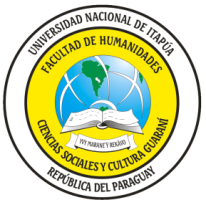 FACULTAD DE HUMANIDADES, CIENCIAS SOCIALES Y CULTURA GUARANIAbg. Lorenzo Zacarías Nº 255 c/ Ruta Nº 1 Km 2.5   Telf.: (071) 207454 Encarnación · ParaguayAño 2016DIRECTORA ACADÉMICA:CARRERA:TOTAL DE HORAS:PROFESOR/A:CURSO:HORARIO DE CLASES: AUXILIAR:ASIGNATURA:DÍA: CLASE 1FechaCLASE 2FechaTEMACapacidades conceptualesCapacidades procedimentales(MARCAR)Capacidades actitudinales(MARCAR)Capacidades actitudinales(MARCAR)Capacidades actitudinales(mARCAR)metodologÍa de la enseÑanza y del aprendizaje (mARCAR)metodologÍa de la enseÑanza y del aprendizaje CLASE 1FechaCLASE 2FechaResponsabilidadAprendizaje orientado a ProyectosAprendizaje orientado a ProyectosCLASE 1FechaCLASE 2FechaHonestidadAprendizaje orientado a ProyectosAprendizaje orientado a ProyectosCLASE 1FechaCLASE 2FechaEquilibrio emocionalResolución de problemasResolución de problemasCLASE 1FechaCLASE 2FechaCooperaciónTrabajo individual y/o grupalTrabajo individual y/o grupalCLASE 1FechaCLASE 2FechaConvivenciaAprendizaje colaborativo Aprendizaje colaborativo CLASE 1FechaCLASE 2FechaSolidaridadResolución de ejerciciosResolución de ejerciciosCLASE 1FechaCLASE 2FechaSentido críticoEstudios de casosEstudios de casosCLASE 1FechaCLASE 2FechaDiálogoSeminariosSeminariosCLASE 1FechaCLASE 2FechaToleranciaTutorialesTutorialesCLASE 1FechaCLASE 2FechaDinamismoDemostracionesDemostracionesCLASE 1FechaCLASE 2FechaRespeto E-learning (sincrónico/asincrónico)E-learning (sincrónico/asincrónico)CLASE 1FechaCLASE 2FechaOTROS ESPECIFICAR…..OTROS ESPECIFICAR…..CLASE 1FechaCLASE 2FechaOTROS ESPECIFICAR…..OTROS ESPECIFICAR…..Exposición Exposición CLASE 1FechaCLASE 2FechaOTROS ESPECIFICAR…..OTROS ESPECIFICAR…..EvaluaciónEvaluaciónCLASE 1FechaCLASE 2FechaOTROS ESPECIFICAR…..OTROS ESPECIFICAR…..Ejercicio de habilidades prácticas Ejercicio de habilidades prácticas CLASE 1FechaCLASE 2FechaOTROS ESPECIFICAR…..OTROS ESPECIFICAR…..Discusión de grupoEstudio de casos Discusión de grupoEstudio de casos CLASE 1FechaCLASE 2FechaOTROS ESPECIFICAR…..OTROS ESPECIFICAR…..OTROS ESPECIFICAR……OTROS ESPECIFICAR……CLASE 1FechaCLASE 2FechaOTROS ESPECIFICAR…..OTROS ESPECIFICAR…..OTROS ESPECIFICAR……OTROS ESPECIFICAR……CLASE 1FechaCLASE 2FechaOTROS ESPECIFICAR…..OTROS ESPECIFICAR…..OTROS ESPECIFICAR……OTROS ESPECIFICAR……CLASE 3FechaCLASE  4FechaTEMACapacidades conceptualesCapacidades procedimentalesCapacidades actitudinalesCapacidades actitudinalesCapacidades actitudinalesmetodologÍa de la enseÑanza y del aprendizaje metodologÍa de la enseÑanza y del aprendizaje metodologÍa de la enseÑanza y del aprendizaje metodologÍa de la enseÑanza y del aprendizaje CLASE 3FechaCLASE  4FechaResponsabilidadResponsabilidadAprendizaje orientado a ProyectosCLASE 3FechaCLASE  4FechaHonestidadHonestidadAprendizaje orientado a ProyectosCLASE 3FechaCLASE  4FechaEquilibrio emocionalEquilibrio emocionalResolución de problemasCLASE 3FechaCLASE  4FechaCooperaciónCooperaciónTrabajo individual y/o grupalCLASE 3FechaCLASE  4FechaConvivenciaConvivenciaAprendizaje colaborativo CLASE 3FechaCLASE  4FechaSolidaridadSolidaridadResolución de ejerciciosCLASE 3FechaCLASE  4FechaSentido críticoSentido críticoEstudios de casosCLASE 3FechaCLASE  4FechaDiálogoDiálogoSeminariosCLASE 3FechaCLASE  4FechaToleranciaToleranciaTutorialesCLASE 3FechaCLASE  4FechaDinamismoDinamismoDemostracionesCLASE 3FechaCLASE  4FechaRespetoRespetoE-learning (sincrónico/asincrónico)CLASE 3FechaCLASE  4FechaOTROS ESPECIFICAR…..Discusión de grupoEstudio de casos Discusión de grupoEstudio de casos Discusión de grupoEstudio de casos Discusión de grupoEstudio de casos CLASE 3FechaCLASE  4FechaOTROS ESPECIFICAR…..ExposiciónExposiciónExposiciónExposiciónCLASE 3FechaCLASE  4FechaOTROS ESPECIFICAR…..EvaluaciónEvaluaciónEvaluaciónEvaluaciónCLASE 3FechaCLASE  4FechaOTROS ESPECIFICAR…..Ejercicio de habilidades prácticas Ejercicio de habilidades prácticas Ejercicio de habilidades prácticas Ejercicio de habilidades prácticas CLASE 3FechaCLASE  4FechaOTROS ESPECIFICAR…..OTROS ESPECIFICAR…..OTROS ESPECIFICAR…..OTROS ESPECIFICAR…..OTROS ESPECIFICAR…..CLASE 5FechaCLASE  6FechaTEMACapacidades conceptualesCapacidades procedimentalesCapacidades actitudinalesCapacidades actitudinalesCapacidades actitudinalesmetodologÍa de la enseÑanza y del aprendizaje metodologÍa de la enseÑanza y del aprendizaje metodologÍa de la enseÑanza y del aprendizaje metodologÍa de la enseÑanza y del aprendizaje CLASE 5FechaCLASE  6FechaResponsabilidadResponsabilidadAprendizaje orientado a ProyectosCLASE 5FechaCLASE  6FechaHonestidadHonestidadAprendizaje orientado a ProyectosCLASE 5FechaCLASE  6FechaEquilibrio emocionalEquilibrio emocionalResolución de problemasCLASE 5FechaCLASE  6FechaCooperaciónCooperaciónTrabajo individual y/o grupalCLASE 5FechaCLASE  6FechaConvivenciaConvivenciaAprendizaje colaborativo CLASE 5FechaCLASE  6FechaSolidaridadSolidaridadResolución de ejerciciosCLASE 5FechaCLASE  6FechaSentido críticoSentido críticoEstudios de casosCLASE 5FechaCLASE  6FechaDiálogoDiálogoSeminariosCLASE 5FechaCLASE  6FechaToleranciaToleranciaTutorialesCLASE 5FechaCLASE  6FechaDinamismoDinamismoDemostracionesCLASE 5FechaCLASE  6FechaRespetoRespetoE-learning (sincrónico/asincrónico)CLASE 5FechaCLASE  6FechaOTROS ESPECIFICAR…..Discusión de grupoEstudio de casos Discusión de grupoEstudio de casos Discusión de grupoEstudio de casos Discusión de grupoEstudio de casos CLASE 5FechaCLASE  6FechaOTROS ESPECIFICAR…..ExposiciónExposiciónExposiciónExposiciónCLASE 5FechaCLASE  6FechaOTROS ESPECIFICAR…..EvaluaciónEvaluaciónEvaluaciónEvaluaciónCLASE 5FechaCLASE  6FechaOTROS ESPECIFICAR…..Ejercicio de habilidades prácticas Ejercicio de habilidades prácticas Ejercicio de habilidades prácticas Ejercicio de habilidades prácticas CLASE 5FechaCLASE  6FechaOTROS ESPECIFICAR…..OTROS ESPECIFICAR…..OTROS ESPECIFICAR…..OTROS ESPECIFICAR…..OTROS ESPECIFICAR…..       BIBLIOGRAFÍA: